https://www.ica.org/en/covid-19-the-duty-to-document-does-not-cease-in-a-crisis-it-becomes-more-essential?utm_source=ICA+Members+and+contacts+Newsletter&utm_campaign=baa2602964-EMAIL_IAW2020_Invitation_COPY_01&utm_medium=email&utm_term=0_84a7f06290-baa2602964-225733085Starptautiskās arhīvu padomes un Starptautiskās informācijas pilnvarnieku konferences paziņojums, ko atbalstījusi Pasaules vadošā informācijas pārvaldības dalības organizācija ARMA International, Starptautiskās zinātnes padomes Datu komiteja CODATA, Digitālās saglabāšanas koalīcija, Pētniecības datu alianse,  UNESCO Pasaules atmiņas programma un Starptautiskās zinātnes padomes Pasaules datu sistēma WDS. COVID-19: Pienākums dokumentēt krīzes laikā nebeidzas, tas kļūst vēl svarīgāksMēs, šī paziņojuma parakstītāji, aicinām visas pasaules valdības, uzņēmumus un pētniecības iestādes visā pasaulē dokumentēt savus lēmumus un darījumus tagad un nākotnei. Balstoties uz UNESCO paziņojumu “Pārvērst COVID-19 draudus par iespēju vairāk atbalstīt dokumentāro mantojumu” un pastiprināti aicinot publiskā un privātā sektora lēmumu pieņēmējus atzīt dokumentu pārvaldības un arhīvu vērtību, paziņojums aicina rīkoties  virzienos.  Lēmumi ir jādokumentēSkaņas ierakstu pārvaldība ir svarīgāka nekā jebkad agrāk, valdībām veicot vēl nepieredzētus pasākumus, lai cīnītos ar COVID-19 pandēmiju. Valdības pieņem svarīgus lēmumus, iesaistot milzīgu intervenci tirgos, veselības aprūpē un miljardu cilvēku ikdienas dzīvē, cenšoties nodrošināt savu iedzīvotāju sociālo, ekonomisko un kultūras labklājību un ievērot likuma varu.Pandēmija parāda ieguvumus no piekļuves liela un maza mēroga datiem, lai informētu par lēmumu pieņemšanu, taču tas nemazina nepieciešamību dokumentēt kontekstuāli (t.i., papīra dokumentus, datus, algoritmus, kodu, audiovizuālo), kā arī neatbrīvo valdības no datu analīzes procesu dokumentēšanas vai kritiskās informācijas iegūšanas.Ir svarīgi, lai šo lēmumu pamats, paši lēmumi un iesaistītie augstākā līmeņa lēmumu pieņēmēji būtu rūpīgi dokumentēti, lai valdības saglabātu atbildību gan ārkārtas situācijā, gan pēc tās un lai nākamās paaudzes varētu mācīties no mūsu darbībām.Šajos pašreizējos apstākļos ieraksti var būt apdraudēti, jo bez ierastajiem procesiem un infrastruktūras ātri tiek pieņemti jauni darba veidi. Jāveic steidzami pasākumi attiecībā uz lietvedību īslaicīgajās tehnoloģijās (ephemeral technologies), kas būtu ātri jāizmanto. Ieraksti un dati būtu jāaizsargā un jāsaglabā visās nozarēs Pienākums dokumentēt gulstas ne tikai uz valdībām, bet arī uz komerciālajām, pētniecības un izglītības iestādēm. Pandēmijas ietekme būs tālejoša, un visām organizācijām jāzina, cik svarīga ir pareiza datu un ierakstu pārvaldība. Komerciālajām organizācijām vajadzēs būtiskus datus, kas jāsaglabā, lai nodrošinātu darbības nepārtrauktību, lai pierādītu tiesības un pilnvaras, kā arī lai varētu pieteikties uz valdības subsīdijām.Pētniecības un izglītības institūcijām, jo īpaši tām, kas iesaistītas slimības izsekošanā, patogēna genoma kartēšanā un analīzē, lai izstrādātu vakcīnas, ir jānodrošina, ka to ieraksti un dati ir precīzi un pareizi uzturēti.  Pareiza dokumentēšanas prakse nodrošinās ne tikai darbības nepārtauktību, pētniecību un jauninājumus, bet arī pierādījumus, kā šī krīze tika pārvaldīta, nākamajām paaudzēm. Arhīvi ir glabātāji 1918. gada gripas pandēmijas dokumentiem, kurus pēta zinātnieki visā pasaulē, un šīs institūcijas galu galā būs ar COVID-19 pandēmiju saistīto dokumentu pārvaldnieces.Ir jāpierāda pašreizējās pandēmijas ietekme uz ekonomiku un sabiedrību, ne tikai lai novērstu un/vai prognozētu līdzīgus notikumus, bet arī lai saprastu, kā šis notikums ietekmēs pašreizējās un nākamās paaudzes.Slēgšanas (shutdown) laikā būtu jāveicina digitālā satura drošība, saglabāšana un pieejamībaLai spētu izpētīt COVID-19 pandēmiju, lai novērstu citus šādus notikumus, ir nepieciešami ierakstu pārvaldības pakalpojumi un arhīvi, pretējā gadījumā ieraksti un dati netiks ģenerēti un tverti tādā veidā, kas ļaus tos saglabāt un tiem piekļūt tagad vai nākotnē. Ieraksti un arhīvi ir kas vairāk nekā papīra dokumenti, kas apzīmēti kā “oficiāli ieraksti” – ierakstīšana un lietvedības darbinieki strādā ar arvien sarežģītākiem digitāliem materiāliem, piemēram, algoritmiem un neapstrādātiem vai izejas datiem. Tā kā COVID-19 ekonomiskā ietekme ir jūtama visā pasaulē, ir kritiski svarīga arī nedarbojošos uzņēmumu un/vai privātu struktūru ierakstu nodrošināšana, tveršana un saglabāšana. Tādā veidā var dzīvot bijušo uzņēmumu sociālā, kultūras un pat ekonomiskā nozīme. Tāpat kā ir svarīgi noslēgt globālus nolīgumus par ziņošanas standartiem, specifikācijām un definīcijām (kā Sendai ietvarā), tā ir nepieciešams, lai arhīvi tiktu atzīti par atbildīgiem un nodrošināti ar izejas datiem, kas ir salikto datu datu pamatā, vai ar paziņotu informāciju. Pienākums dokumentēt šo informāciju nebeidzas krīzes laikā, tas kļūst svarīgāks nekā jebkad agrāk.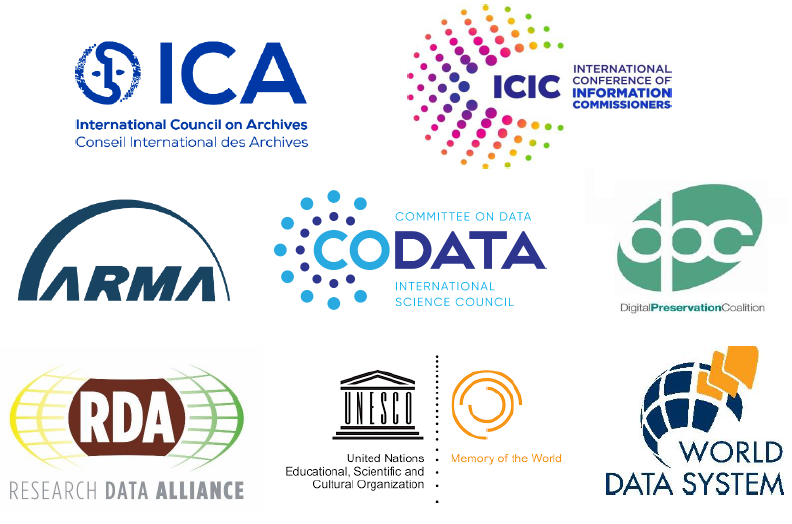 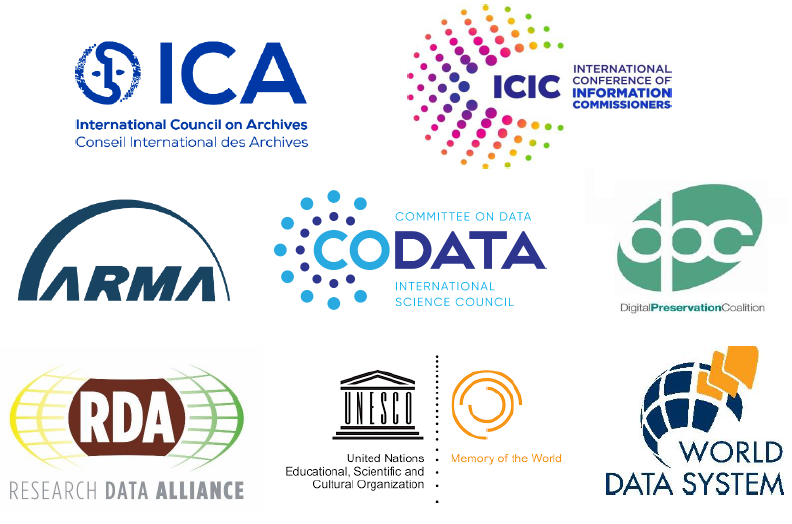 